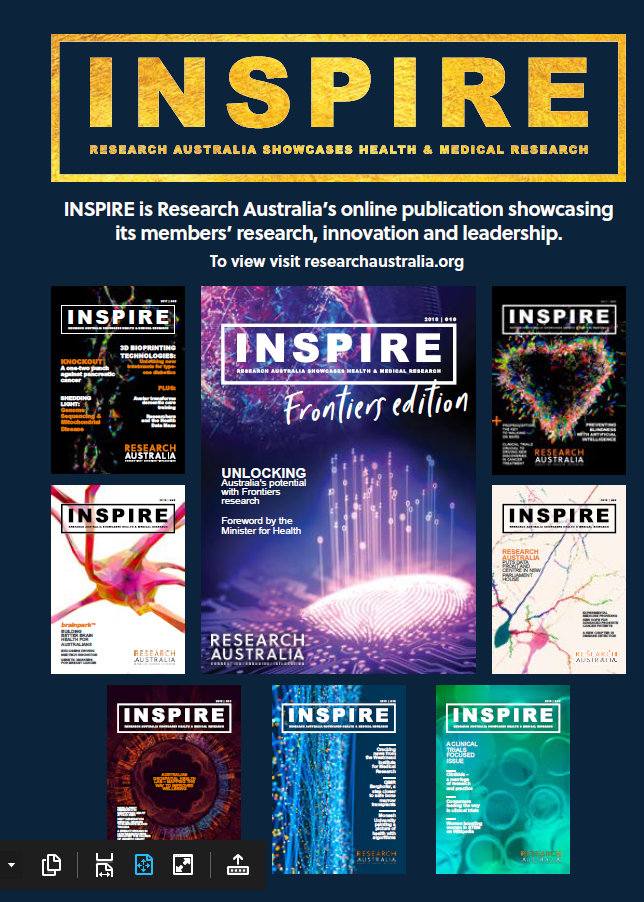 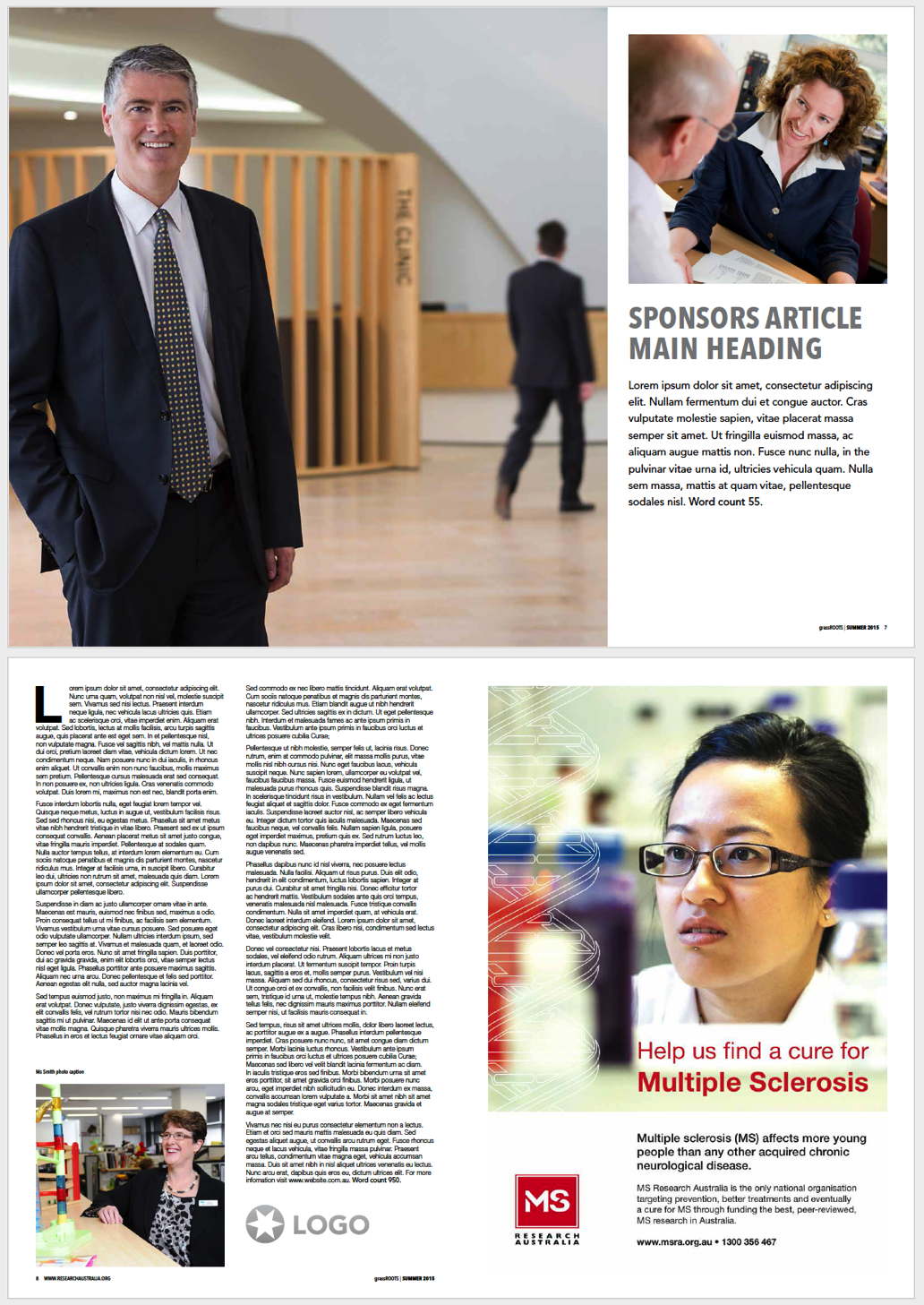 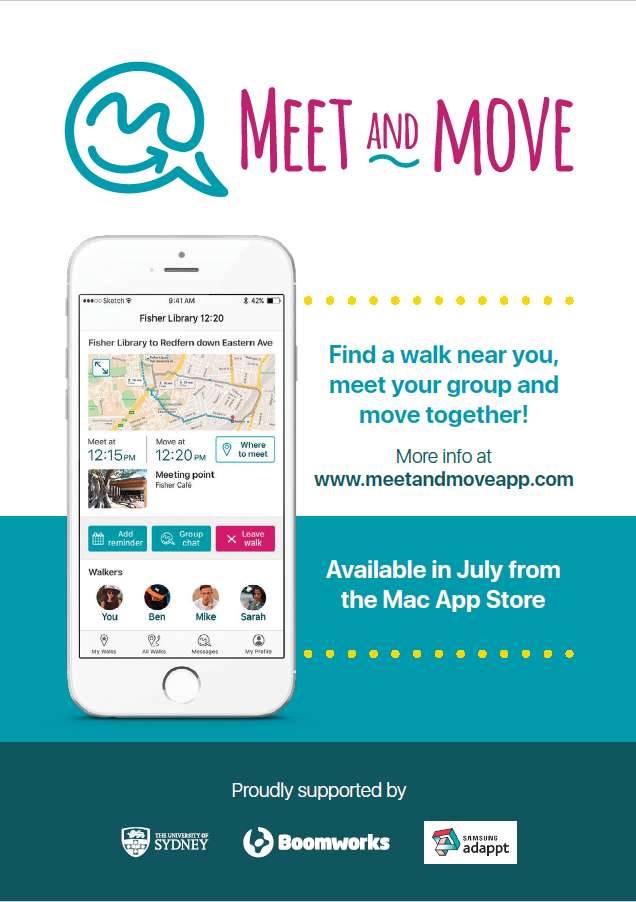 Issue              Abstracts Deadline  Article & Advertising 
DeadlinePublishFocus: Preventative healthcareFocus: Preventative healthcareFocus: Preventative healthcareFocus: Preventative healthcareAutumn 
Issue 157 February 14 February MarchFocus: Health & medical research for children and youthFocus: Health & medical research for children and youthFocus: Health & medical research for children and youthFocus: Health & medical research for children and youthWinter  
Issue 169 April 30 April MayFocus: Innovation in data & technology in health & medical researchFocus: Innovation in data & technology in health & medical researchFocus: Innovation in data & technology in health & medical researchFocus: Innovation in data & technology in health & medical researchSpring
Issue 1719 July 16 AugustAugustFocus: Translational research & 2020 AwardsFocus: Translational research & 2020 AwardsFocus: Translational research & 2020 AwardsFocus: Translational research & 2020 AwardsSummer 
Issue 189 October 30 October November